第一节 钠及其化合物（第3课时）学习目标掌握碳酸钠和碳酸氢钠的共性和差异性。掌握碳酸钠和碳酸氢钠的鉴别方法核心素养通过碳酸钠和碳酸氢钠性质的探究，建立通过实验得到性质的认知模型通过掌握碳酸钠和碳酸氢钠的共性和差异性，明白性质决定用途，同时训练认识事物和全面分析事物的逻辑思维能力重点难点碳酸钠和碳酸氢钠的化学性质科学探究一  碳酸钠和碳酸氢钠的水溶性和酸碱性分组实验2—4   碳酸钠和碳酸氢钠的水溶性和酸碱性比较注意：第(2）步，使用温度计前先读数并记录，再插入试管中约30秒后再一次读数并记录。科学探究二  碳酸钠和碳酸氢钠的热稳定性演示实验2—5碳酸钠和碳酸氢钠的热稳定性比较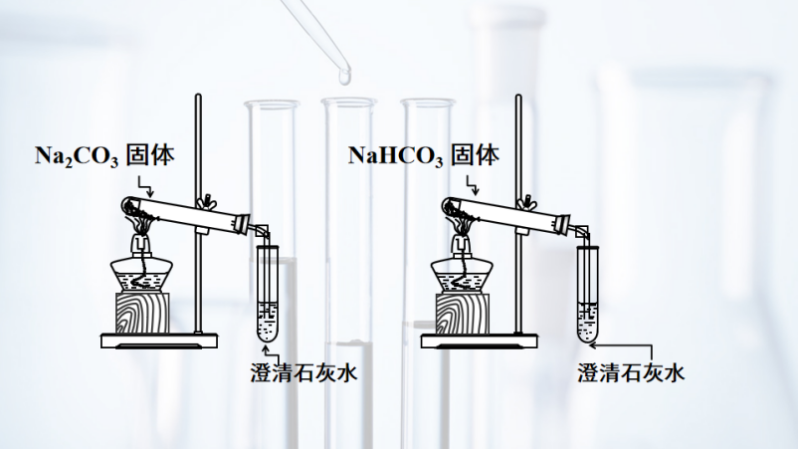 现象：_____________________________________________________________。结论：_____________________________________________________________。化学方程式：_____________________________________________________。科学探究三  碳酸钠和碳酸氢钠与酸的反应比较演示实验2—6 分别取等质量固体置于试管内，再分别向其中滴入约2mL稀盐酸,观察现象（注意试管内的现象）                    现象：___________________________________________________________________结论：___________________________________________________________________。化学方程式：①碳酸钠___________________________________________________。②碳酸氢钠_________________________________________________。离子方程式：①碳酸钠________________________________________________ 。②碳酸氢钠_______________________________________________。应用提升分组讨论：假设厨房里的苏打和小苏打不小心弄丢了包装袋，需要鉴别出来，你有哪些方法？名称碳酸钠(纯碱或苏打)碳酸氢钠(小苏打)化学式Na2CO3NaHCO3（1）向两支试管内加入少量Na2CO3和NaHCO3 ，观察外观（2）向上述两支试管加5滴水，振荡，观察现象；将温度计插入其中，注意观察温度计示数的变化（3）继续向（2）中的试管中加5mL水（约2-3滴管），振荡，观察（4）分别向（3）中所得溶液中滴加5-8滴酚酞初步结论